 BULLETIN D’ADHESION OU MISE A JOUR 2017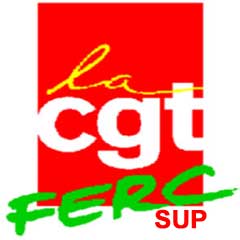 	 Nouvelle adhésion -> mois d’effet :      	 Mise à jour -> mois d’effet :      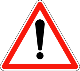                                                      Joindre votre RIB si adhésion, merci.
Vous êtes :   titulaire     contractuel*     retraité     autre :      
*si vous êtes contractuel, merci de préciser : Cochez votre type de population et sélectionnez votre corps : Votre grade :  si Autre :      Votre échelon : Votre Indice Nouveau Majoré (INM) :    		Si pas d’INM, Salaire net mensuel :      Votre quotité de travail : 
Si vous êtes Enseignant.e-Chercheur.euse, merci d’indiquer votre section CNU :      Votre situation personnelleVotre situation professionnelle Monsieur     MadameNom d’usage :      Nom de naissance :      Prénom :      Date de naissance :       Tél. portable :      Tél. domicile :      Adresse postale domicile :      Code postal :      Ville :      Etablissement :  UGA     INP      Autre :      DGD et service ou composante ou labo ou autre:Tél. professionnel :      Email professionnel :      Adresse postale professionnelle :      Code postal :      Ville :       AENESAutre :       ITRFAutre :       BIBLIOTHEQUESAutre :       ENSEIGNANTSAutre :       AUTRESType d’emploi :      CGT FERC-SUP UGA-Grenoble INPAdresse du local : Phitem Bât. A – RDC, par l’entrée côté OSUG – Domaine Universitaire - 38400 Saint Martin d’Hères		 cgt@univ-grenoble-alpes.frVos secrétaires généraux :                                    Vos trésorières :Madame CHATEL Murielle (UGA)                        Coline RIFFARDMonsieur DELAVAL Gwenaël (UGA)                    Annick PONSONNET (Trésorière Adjointe)Monsieur GUINET Eric (UGA)Monsieur TERRIER Laurent (Grenoble INP)